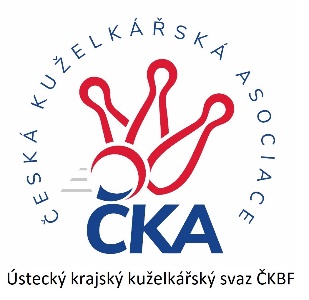       Z P R A V O D A J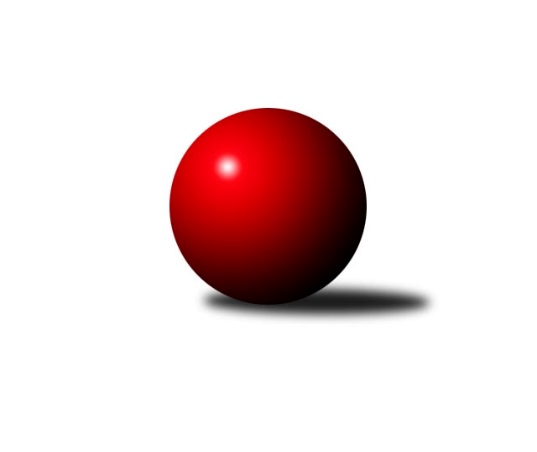 Č.19Ročník 2021/2022	12.3.2022Nejlepšího výkonu v tomto kole: 1636 dosáhlo družstvo: ASK Lovosice BOkresní přebor - skupina B 2021/2022Výsledky 19. kolaSouhrnný přehled výsledků:TJ Kovostroj Děčín C	- TJ Kovostroj Děčín B	5:1	1630:1626	5.0:3.0	10.3.SKK Bohušovice C	- Sokol Roudnice nad Labem	2:4	1453:1582	5.0:3.0	11.3.Sokol Ústí n. L. C	- TJ Lokomotiva Ústí n. L. D	0:6	1492:1563	0.5:7.5	11.3.KO Česká Kamenice B	- TJ Union Děčín	1:5	1445:1484	4.0:4.0	12.3.TJ Teplice Letná D	- Sokol Ústí n. L. B	2:4	1473:1504	2.0:6.0	12.3.TJ Teplice Letná C	- ASK Lovosice B	1:5	1450:1636	2.0:6.0	12.3.Tabulka družstev:	1.	TJ Kovostroj Děčín C	19	15	0	4	85.0 : 29.0 	93.0 : 59.0 	 1567	30	2.	ASK Lovosice B	19	14	1	4	74.5 : 39.5 	92.5 : 59.5 	 1580	29	3.	TJ Union Děčín	18	12	0	6	67.5 : 40.5 	85.5 : 58.5 	 1522	24	4.	TJ Kovostroj Děčín B	18	11	1	6	65.0 : 43.0 	86.0 : 58.0 	 1608	23	5.	Sokol Ústí n. L. C	18	10	1	7	59.0 : 49.0 	73.0 : 71.0 	 1510	21	6.	TJ Lokomotiva Ústí n. L. D	19	10	0	9	57.5 : 56.5 	80.0 : 72.0 	 1548	20	7.	KO Česká Kamenice B	19	9	1	9	57.0 : 57.0 	81.5 : 70.5 	 1483	19	8.	Sokol Roudnice nad Labem	18	8	0	10	51.5 : 56.5 	72.0 : 72.0 	 1540	16	9.	Sokol Ústí n. L. B	19	7	1	11	48.0 : 66.0 	72.0 : 80.0 	 1506	15	10.	TJ Teplice Letná C	19	7	1	11	48.0 : 66.0 	61.0 : 91.0 	 1515	15	11.	SKK Bohušovice C	19	2	2	15	32.0 : 82.0 	53.5 : 98.5 	 1408	6	12.	TJ Teplice Letná D	19	3	0	16	27.0 : 87.0 	46.0 : 106.0 	 1371	6Podrobné výsledky kola:	 TJ Kovostroj Děčín C	1630	5:1	1626	TJ Kovostroj Děčín B	Jiří Houdek *1	 	 197 	 177 		374 	 0:2 	 426 	 	217 	 209		Čestmír Dvořák	Jiří Vokřál	 	 219 	 206 		425 	 2:0 	 412 	 	216 	 196		Miroslav Rejchrt	Tomáš Mrázek	 	 200 	 190 		390 	 1:1 	 384 	 	192 	 192		Antonín Hrabě	Ladislav Bírovka	 	 215 	 226 		441 	 2:0 	 404 	 	188 	 216		Jiří Jablonickýrozhodčí: Jiří Houdekstřídání: *1 od 51. hodu Marie KokešováNejlepší výkon utkání: 441 - Ladislav Bírovka	 SKK Bohušovice C	1453	2:4	1582	Sokol Roudnice nad Labem	Magdalena Šabatová *1	 	 160 	 138 		298 	 0:2 	 450 	 	220 	 230		Petr Došek	Sylva Vahalová	 	 212 	 134 		346 	 1:1 	 406 	 	196 	 210		Josef Kecher	Josef Devera ml.	 	 199 	 196 		395 	 2:0 	 346 	 	159 	 187		Vladimír Chrpa *2	Luďka Maříková	 	 207 	 207 		414 	 2:0 	 380 	 	176 	 204		Alois Haluskarozhodčí: Magdalena Šabatovástřídání: *1 od 59. hodu Petr Prouza st., *2 od 51. hodu Radek PlickaNejlepší výkon utkání: 450 - Petr Došek	 Sokol Ústí n. L. C	1492	0:6	1563	TJ Lokomotiva Ústí n. L. D	Karel Zatočil	 	 172 	 175 		347 	 0.5:1.5 	 358 	 	172 	 186		Jaroslav Vorlický	Simona Puschová	 	 212 	 183 		395 	 0:2 	 400 	 	216 	 184		Matěj Petýrek	Pavel Nováček	 	 197 	 190 		387 	 0:2 	 428 	 	219 	 209		Tomáš Zahálka	Petr Šanda	 	 168 	 195 		363 	 0:2 	 377 	 	178 	 199		Kristýna Vorlickározhodčí: Kuneš JaroslavNejlepší výkon utkání: 428 - Tomáš Zahálka	 KO Česká Kamenice B	1445	1:5	1484	TJ Union Děčín	Jiří Malec	 	 190 	 182 		372 	 0:2 	 408 	 	196 	 212		Jan Pecha	Olga Urbanová	 	 164 	 163 		327 	 1:1 	 331 	 	154 	 177		Kamil Navrátil	Eva Říhová	 	 170 	 203 		373 	 2:0 	 355 	 	162 	 193		Václav Pavelka	Jan Chvátal	 	 181 	 192 		373 	 1:1 	 390 	 	179 	 211		Milan Pecha ml.rozhodčí: František KončickýNejlepší výkon utkání: 408 - Jan Pecha	 TJ Teplice Letná D	1473	2:4	1504	Sokol Ústí n. L. B	Ivan Králik	 	 173 	 183 		356 	 0:2 	 374 	 	185 	 189		Vladimír Mihalík	Jana Jarošová	 	 157 	 148 		305 	 0:2 	 360 	 	175 	 185		Milan Wundrawitz	Jana Němečková	 	 176 	 211 		387 	 1:1 	 378 	 	186 	 192		Eugen Šroff	Martin Lukeš	 	 197 	 228 		425 	 1:1 	 392 	 	207 	 185		Jiří Pulchartrozhodčí: Dudešková SabinaNejlepší výkon utkání: 425 - Martin Lukeš	 TJ Teplice Letná C	1450	1:5	1636	ASK Lovosice B	Jindřich Hruška *1	 	 148 	 154 		302 	 0:2 	 413 	 	192 	 221		Pavel Klíž	Eva Staňková	 	 169 	 189 		358 	 0:2 	 434 	 	232 	 202		Tomáš Charvát	Michal Horňák	 	 192 	 206 		398 	 2:0 	 346 	 	189 	 157		Petr Zalabák ml.	Martin Soukup	 	 198 	 194 		392 	 0:2 	 443 	 	219 	 224		Jaroslav Chotrozhodčí: Eva Staňkovástřídání: *1 od 51. hodu Sabina DudeškováNejlepší výkon utkání: 443 - Jaroslav ChotPořadí jednotlivců:	jméno hráče	družstvo	celkem	plné	dorážka	chyby	poměr kuž.	Maximum	1.	Ladislav Bírovka 	TJ Kovostroj Děčín C	428.68	291.4	137.3	4.9	7/7	(474)	2.	Roman Slavík 	TJ Kovostroj Děčín C	418.25	289.8	128.4	6.1	6/7	(449)	3.	Miroslav Rejchrt 	TJ Kovostroj Děčín B	416.06	286.3	129.8	5.1	7/7	(458)	4.	Petr Došek 	Sokol Roudnice nad Labem	413.98	288.3	125.7	8.6	8/8	(456)	5.	Martin Soukup 	TJ Teplice Letná C	413.52	280.6	132.9	7.3	7/8	(463)	6.	Jaroslav Chot 	ASK Lovosice B	411.25	290.3	120.9	7.1	9/9	(443)	7.	Tomáš Charvát 	ASK Lovosice B	407.75	287.8	120.0	9.6	8/9	(468)	8.	Antonín Hrabě 	TJ Kovostroj Děčín B	406.52	280.3	126.2	5.3	7/7	(447)	9.	Jiří Vokřál 	TJ Kovostroj Děčín C	405.23	281.0	124.2	6.5	5/7	(429)	10.	Filip Dítě 	TJ Union Děčín	404.38	288.6	115.8	9.1	6/8	(438)	11.	Pavel Nováček 	Sokol Ústí n. L. C	401.16	283.6	117.6	7.4	8/8	(438)	12.	Josef Matoušek 	TJ Lokomotiva Ústí n. L. D	398.14	281.0	117.1	8.5	7/8	(422)	13.	Jan Chvátal 	KO Česká Kamenice B	395.14	282.7	112.5	10.6	8/8	(450)	14.	Jiří Jablonický 	TJ Kovostroj Děčín B	392.96	284.2	108.8	10.8	7/7	(433)	15.	Pavel Mihalík 	Sokol Ústí n. L. B	391.95	274.5	117.4	8.5	7/9	(433)	16.	Vladimír Mihalík 	Sokol Ústí n. L. B	388.36	275.8	112.6	11.7	8/9	(422)	17.	Pavel Klíž 	ASK Lovosice B	387.39	274.1	113.3	9.7	6/9	(424)	18.	Jiří Kyral 	Sokol Ústí n. L. C	386.25	274.1	112.1	10.6	8/8	(443)	19.	Michal Horňák 	TJ Teplice Letná C	384.64	269.6	115.0	10.4	7/8	(450)	20.	Simona Puschová 	Sokol Ústí n. L. C	384.43	272.4	112.0	8.7	6/8	(398)	21.	Tomáš Mrázek 	TJ Kovostroj Děčín C	383.64	276.8	106.8	11.2	5/7	(448)	22.	Martin Pokorný 	TJ Teplice Letná D	382.48	273.5	108.9	9.7	7/9	(447)	23.	Kristýna Vorlická 	TJ Lokomotiva Ústí n. L. D	381.67	272.5	109.2	10.4	7/8	(411)	24.	Petr Zalabák  ml.	ASK Lovosice B	379.79	267.8	112.0	11.1	8/9	(423)	25.	Jitka Sottnerová 	TJ Lokomotiva Ústí n. L. D	379.36	275.3	104.1	13.8	6/8	(402)	26.	Jiří Pulchart 	Sokol Ústí n. L. B	378.45	266.6	111.9	9.4	7/9	(409)	27.	Alois Haluska 	Sokol Roudnice nad Labem	377.50	269.1	108.4	9.9	7/8	(413)	28.	Jaroslav Vorlický 	TJ Lokomotiva Ústí n. L. D	373.42	261.1	112.3	10.7	8/8	(455)	29.	Jiří Malec 	KO Česká Kamenice B	373.38	267.5	105.9	12.5	8/8	(440)	30.	Josef Kecher 	Sokol Roudnice nad Labem	372.29	269.2	103.1	12.3	7/8	(426)	31.	Luďka Maříková 	SKK Bohušovice C	371.74	265.4	106.3	13.0	8/8	(419)	32.	Václav Pavelka 	TJ Union Děčín	368.94	268.3	100.7	12.5	8/8	(395)	33.	Vladimír Chrpa 	Sokol Roudnice nad Labem	368.09	262.3	105.8	13.0	7/8	(418)	34.	Milan Wundrawitz 	Sokol Ústí n. L. B	365.57	266.6	99.0	14.8	9/9	(422)	35.	Eva Staňková 	TJ Teplice Letná C	359.93	262.5	97.4	13.6	7/8	(395)	36.	Jindřich Hruška 	TJ Teplice Letná C	356.56	257.5	99.1	13.7	8/8	(398)	37.	Marie Kokešová 	TJ Kovostroj Děčín C	355.20	261.2	94.0	15.7	5/7	(409)	38.	Aleš Glaser 	KO Česká Kamenice B	352.75	257.4	95.3	15.1	6/8	(377)	39.	Markéta Matějáková 	TJ Teplice Letná D	352.07	256.8	95.3	13.2	6/9	(436)	40.	Olga Urbanová 	KO Česká Kamenice B	347.13	250.6	96.5	13.4	6/8	(423)	41.	Jana Němečková 	TJ Teplice Letná D	344.06	246.8	97.3	15.3	9/9	(398)	42.	Magdalena Šabatová 	SKK Bohušovice C	338.23	247.5	90.7	15.8	8/8	(370)	43.	Sylva Vahalová 	SKK Bohušovice C	328.29	236.8	91.5	14.8	6/8	(353)		Tomáš Zahálka 	TJ Lokomotiva Ústí n. L. D	432.42	299.7	132.8	5.8	4/8	(454)		Jan Brhlík  st.	TJ Teplice Letná C	425.00	289.9	135.1	8.2	3/8	(443)		Jaroslav Ondráček 	ASK Lovosice B	423.27	299.6	123.6	6.6	5/9	(459)		Ondřej Šimsa 	TJ Teplice Letná C	419.00	303.0	116.0	10.0	1/8	(419)		Věra Šimečková 	KO Česká Kamenice B	413.38	281.9	131.4	7.5	4/8	(453)		Zdeněk Šimáček 	Sokol Roudnice nad Labem	413.00	288.7	124.3	6.0	3/8	(441)		Čestmír Dvořák 	TJ Kovostroj Děčín B	405.17	287.4	117.7	11.7	3/7	(445)		Jana Sobotková 	TJ Kovostroj Děčín B	399.79	291.3	108.5	12.3	4/7	(442)		Petr Kumstát 	TJ Union Děčín	398.25	282.3	116.0	10.3	4/8	(429)		Martin Dítě 	TJ Union Děčín	397.33	281.9	115.4	8.3	5/8	(444)		Martin Lukeš 	TJ Teplice Letná D	393.17	276.3	116.8	9.1	3/9	(425)		Matěj Petýrek 	TJ Lokomotiva Ústí n. L. D	391.44	278.6	112.8	10.0	5/8	(431)		Josef Devera  ml.	SKK Bohušovice C	389.37	276.2	113.2	9.5	3/8	(416)		Jan Pecha 	TJ Union Děčín	388.58	278.5	110.1	10.1	4/8	(413)		Milan Pecha  ml.	TJ Union Děčín	386.93	283.1	103.9	12.5	5/8	(408)		Emilie Nováková 	TJ Kovostroj Děčín B	380.00	284.0	96.0	12.0	1/7	(380)		Radek Plicka 	Sokol Roudnice nad Labem	376.94	280.9	96.0	12.0	5/8	(405)		Petr Veselý 	TJ Kovostroj Děčín B	376.00	276.0	100.0	11.7	3/7	(394)		Karel Zatočil 	Sokol Ústí n. L. C	373.30	277.5	95.9	14.2	4/8	(425)		Eva Říhová 	KO Česká Kamenice B	370.72	268.0	102.7	10.8	4/8	(404)		Miroslav Král 	KO Česká Kamenice B	370.33	261.7	108.7	13.0	1/8	(384)		Tomáš Kocman 	TJ Lokomotiva Ústí n. L. D	370.25	268.5	101.8	12.8	2/8	(403)		Jiří Houdek 	TJ Kovostroj Děčín C	367.17	266.0	101.2	13.8	1/7	(382)		Milan Pecha  st.	TJ Union Děčín	367.00	270.0	97.0	13.0	1/8	(367)		Eugen Šroff 	Sokol Ústí n. L. B	366.60	270.0	96.6	13.9	5/9	(416)		Ivan Králik 	TJ Teplice Letná D	364.19	267.2	97.0	13.9	5/9	(426)		Tereza Brožková 	SKK Bohušovice C	360.93	258.1	102.8	13.5	5/8	(395)		Jaroslav Kuneš 	Sokol Ústí n. L. C	353.22	263.8	89.4	14.7	3/8	(384)		Petr Prouza  ml.	SKK Bohušovice C	347.00	255.5	91.5	16.0	2/8	(359)		Markéta Semerádová 	SKK Bohušovice C	346.50	239.8	106.7	13.0	3/8	(379)		Sabina Dudešková 	TJ Teplice Letná C	343.45	256.7	86.8	17.6	5/8	(371)		Pavel Wágner 	ASK Lovosice B	343.19	244.6	98.6	13.2	4/9	(378)		Petr Prouza  st.	SKK Bohušovice C	340.50	255.2	85.3	17.7	2/8	(350)		Sára Fouknerová 	Sokol Ústí n. L. B	340.00	269.0	71.0	25.0	1/9	(340)		Petr Šanda 	Sokol Ústí n. L. C	336.81	241.1	95.8	16.1	4/8	(380)		Kamil Navrátil 	TJ Union Děčín	331.00	244.0	87.0	14.0	1/8	(331)		Jan Baco 	TJ Union Děčín	323.75	233.4	90.4	17.6	4/8	(344)		Zdeněk Štětka 	TJ Union Děčín	314.00	234.0	80.0	13.0	1/8	(314)		Radek Šupol 	TJ Teplice Letná D	306.25	226.8	79.5	21.0	4/9	(353)		Libor Hekerle 	KO Česká Kamenice B	293.00	206.3	86.7	12.0	3/8	(405)		Karel Šrámek 	TJ Teplice Letná D	291.88	220.6	71.3	25.3	2/9	(315)		Jana Jarošová 	TJ Teplice Letná D	274.24	198.1	76.1	23.5	5/9	(305)		František Mourek 	TJ Union Děčín	268.00	197.0	71.0	24.0	1/8	(268)		Marie Čiháková 	TJ Kovostroj Děčín C	247.00	184.0	63.0	22.0	1/7	(247)Sportovně technické informace:Starty náhradníků:registrační číslo	jméno a příjmení 	datum startu 	družstvo	číslo startu
Hráči dopsaní na soupisku:registrační číslo	jméno a příjmení 	datum startu 	družstvo	Program dalšího kola:20. kolo17.3.2022	čt	17:00	TJ Lokomotiva Ústí n. L. D - SKK Bohušovice C	18.3.2022	pá	17:00	Sokol Roudnice nad Labem - KO Česká Kamenice B	18.3.2022	pá	17:00	TJ Kovostroj Děčín B - TJ Teplice Letná C	18.3.2022	pá	17:00	TJ Union Děčín - TJ Kovostroj Děčín C	18.3.2022	pá	17:00	Sokol Ústí n. L. B - Sokol Ústí n. L. C	19.3.2022	so	9:00	ASK Lovosice B - TJ Teplice Letná D	Nejlepší šestka kola - absolutněNejlepší šestka kola - absolutněNejlepší šestka kola - absolutněNejlepší šestka kola - absolutněNejlepší šestka kola - dle průměru kuželenNejlepší šestka kola - dle průměru kuželenNejlepší šestka kola - dle průměru kuželenNejlepší šestka kola - dle průměru kuželenNejlepší šestka kola - dle průměru kuželenPočetJménoNázev týmuVýkonPočetJménoNázev týmuPrůměr (%)Výkon9xPetr DošekRoudnice4505xPetr DošekRoudnice120.214505xJaroslav ChotLovosice B4435xTomáš ZahálkaLok. Ústí n/L. D115.1342811xLadislav BírovkaKovostroj C4411xMartin LukešTeplice D114.344256xTomáš CharvátLovosice B4345xJaroslav ChotLovosice B113.414435xTomáš ZahálkaLok. Ústí n/L. D4286xTomáš CharvátLovosice B111.114342xČestmír DvořákKovostroj B4261xLuďka MaříkováBohušovice C110.59414